UN Commission on the Status of Women Session 59  WITCHCRAFT ACCUSATIONS - VIOLENCE & TORTURE - 
WOMEN & CHILDREN March 11, 2015 4:30 pm – 6:00 pmSalvation Army Center – Auditorium221 E. 52nd St. – Between 2nd & 3rd Avenues - NYC 
Distinguished Speakers:Ms. Marta Santos Pais, Special Representative of the UN Secretary - General on Violence Against Children – Statement Mr. Sam Togba Sleswion, MSW – INPEA, International Network for the Prevention of Elder Abuse, LiberiaMr. Gary Foxcroft, Executive Director, WHRIN - Witchcraft & Human Rights Information Network – StatementDr. Eleanor Nwadinobi, President, Widows Development Organization, Nigeria – Health Implications of Witches Accusations against Widows & ChildrenMs. Lois A. Herman, Coordinator WUNRN, Women's UN Report  Network – Power Point on Global Witchcraft Allegations Ms. Stephanie Ortoleva, President of Women Enabled International - Targeting as Witches, Women & Children with DisabilitiesMs. Lys Anzia, Human Rights Journalist & Founder of WNN-Women News Network – Witchcraft Accusations & The Law in IndiaMs. Cristina De Rossi, MA Social Anthropology, Writer on Gender, Anthropology & Social Justice – Witchcraft Accusations as a Means of Social Control & Targeting of Women in a Global Context – StatementModerator: Ms. Lois A. Herman, Coordinator WUNRN, Women’s UN Report NetworkPanel Sponsors: INPEA, Susan Somers & WUNRN, Lois A. Herman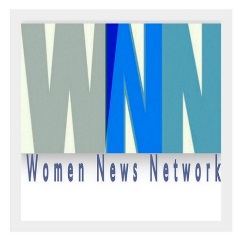 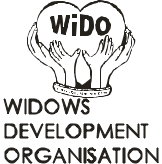 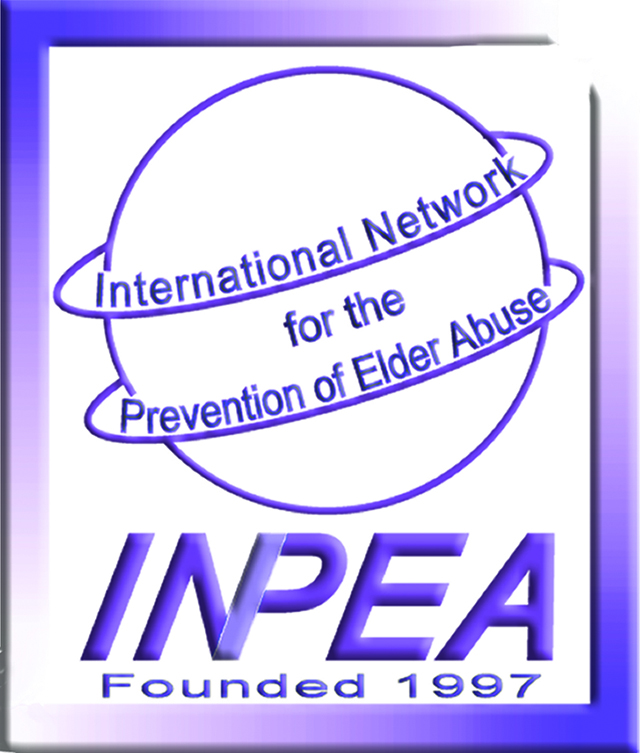 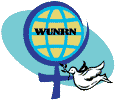 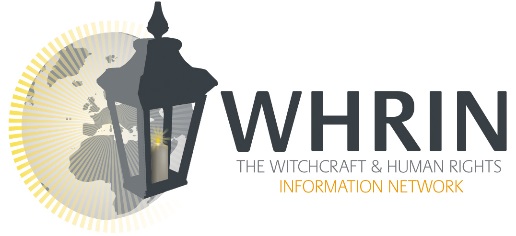 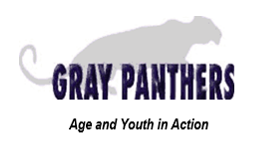 NY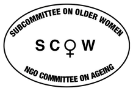 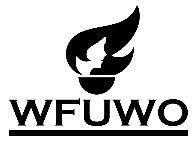 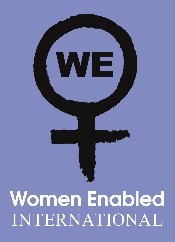 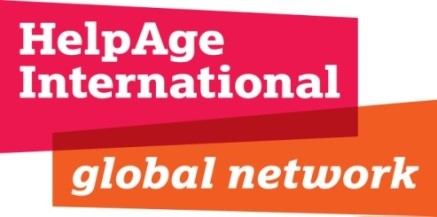 